СЧАСТЬЕ РЕБЕНКА — В НАШИХ РУКАХ!       Счастливый ребенок — это ребенок, которого понимают, которого любят, безусловно и принимает его таким, какой он есть.  Это ребенок, которой не боится быть самим собой. Задача родителей помочь раскрыться ребенку как личности, раскрыть внутренние качества, стать индивидуальностью. Только так ребенок будет счастливым, и как следствие успешным, уверенным, понимающим, любящим.      Счастливое детство ребенка напрямую зависит от родителей. В том случае, если малыш растет в семье, где ему уделяют мало внимания, где родители постоянно ссорятся между собой, он априори не сможет быть счастливым, потому что не будет видеть перед собой счастливых людей. Из счастливых деток вырастают оптимисты, они ко всем проблемам относятся легко и быстро с ними справляются, потому что верят, что нет ничего невозможного.Правила на каждый день:Я тебя люблю, я тебя уважаю Один из важных принципов. Ребенок нуждается в любви не за что-то или отсутствия ошибок с его стороны. Малышу необходимо чувствовать вашу любовь каждый день. Не забывайте говорить ему о том, что он важен  для вас и нужен вам. Открыто говорите о своей любви. Это даст уверенность и поднимает самооценку малыша. Ребенок, который ощущает вашу любовь сможет справится с любыми трудностями и личными неудачами.Уважение не менее важно. Не стоит пренебрегать мнением ребенка, даже если вам кажется, что он не понимает или не может грамотно оценить ситуацию. Радуйтесь жизни вместе с малышом      Радуйтесь каждому моменту рядом с детьми. Проводите выходные вместе с ними. Гуляйте около дома, выбирайтесь на природу, организовывайте пикники и походы. Такие события запоминаются, становятся надежным пристанищем в жизни.Будьте искренни, добры и справедливы Психологи считают, что одним из главных мотивов деятельности малыша, его психического здоровья и самочувствия является оценка родителей, их жизненная позиция, в том числе по отношению к сыну или дочери.Мама с папой — самые родные и важные люди в жизни. Дети копируют поведение своих родителей. Только семья способна воспитать счастливого малыша. Психологи говорят, что если счастливы родители, то дети счастливы автоматически.Общайтесь, играйте, дурачьтесьРазговаривайте с малышом как можно чаще. Интересуйтесь успехами в детском саду и школе, в кружке и спортивной секции. Подобное проявление заботы создает чувство защищенности и значимости.Не хватает времени на общение? Голова занята своими проблемами? Запланируйте и почитайте книгу ребенку перед сном. Кстати, семейное чтение благотворно влияет на эмоциональное самочувствие детей любого возраста. Только выбирайте позитивные, яркие, запоминающиеся сюжеты, которые бы хотелось обсуждать. Интересуйтесь мнением ребенка, высказывайте своё и не навязывайте чужой точки зрения. То же касается и просмотра кинофильмов.Играйте хотя бы раз в неделю. Если бы вы знали, какое счастье доставляет детям игра с родителями, то всегда бы с ними играли. Постройте из конструктора сказочный дворец, придумайте наряд любимой кукле и сшейте его, устройте чаепитие мягким игрушкам. Дома играйте в настольные игры, а на свежем воздухе в подвижные.Вспомните блеск счастья в глазах и сына, и отца, возвращающихся с футбола. Катание на велосипеде, роликах, коньках и лыжах само по себе – счастье, а вместе с родителями – двойная радость. Право на ошибку      Счастливый ребенок успешен. Но путь к успеху не прост, не мыслим без ошибок. Объясните малышу, что к ошибкам нужно относится спокойно. Не ругайте и не критикуйте. Помните, что даже незначительное, на ваш взгляд, замечание, может отбить охоту у ребенка добиваться цели в будущем.      Как вырастить ребенка счастливым? Научите его контролировать отношение к событиям. Станьте примером. Помните, как в стихотворении «дождь на улице опять, мокрые дорожки, всё равно пойдем гулять, надевай сапожки!» Умение искать позитивные моменты в любой ситуации – это верный шаг к счастью.       Если ребенок проиграл, ошибся, потерпел неудачу и переживает из-за этого, напомните о счастливых моментах жизни, тех делах, которые он выполнил на «отлично». Сделайте ощущение неудовлетворенности менее болезненным. Поддержка родителей важна для ребенка.Свобода выбора      Это ещё одна составляющая счастья. Различные принуждения должны быть сведены к минимуму. Не заставляйте ребенка лежать, если он не хочет днем спать. Не принуждайте кушатьнелюбимую кашу.    Запреты лучше заменить объяснениями и предоставить право выбора. Не запрещайте ребенку лезть на дерево. Лучше объяснить, чем это опасно и почему. Это усилит ваш авторитет и доверие ребенка к вам.  Любое «не трогай», «нельзя» формирует у ребенка ощущение опасности, а не понимание ее сути.Обстановка счастья   Допустим, вы сделали всё, чтобы ребенок чувствовал себя счастливым дома. Создали условия для гармоничного развития и воспитания. Вы счастливы: рядом растет ребенок. Однако большую часть дня он проводит вне дома. Правильно выбранный детский сад, в котором царит атмосфера доброты и дружелюбия – ещё один шаг к счастливому детству. Жаль, что в большинстве детских садов нет возможности выбора воспитателя. В любом случае, будьте внимательны, следите за настроением и самочувствием ребенка. Интересуйтесь занятиями, разговаривайте с малышом о садике. Хорошо, когда детский сад напоминает дружную, любящую, заботливую семью.     Научите малыша выстраивать отношения со сверстниками. Показывайте примеры дружелюбия, отзывчивости, вежливости. Человек счастлив в окружении других людей. Мало кто стремится к одиночеству. Научится находить общий язык с разными по характеру, интересам, пристрастиям людьми – сложная задача.      Детей спасает непосредственность и открытость. Их легко обидеть. Объясните, как правильно реагировать на грубость, невежество, несправедливость.  Беседы на тему взаимоотношений уберегут от разочарований и обид.Забота о других    Человек испытывает особое чувство, когда помогает кому-то, заботится о ком-то. Знать, что ты кому-то нужен – это счастье. Вместе с малышом повесьте кормушку за окном и следите, чтобы не заканчивались семечки. Ходите кормить уток на ближайший водоем. Заведите домашнего питомца или посещайте приюты для животных, в которых разрешают ухаживать за ними. Общение с братьями нашими меньшими благоприятно влияет на развитие личности ребенка.Вся радость жизни умещается в улыбке ребенка!Лучший способ сделать ребенка хорошим – это сделать его счастливым.  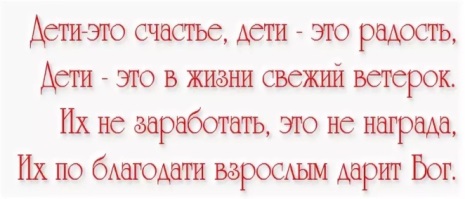 Радуйте своего ребенка и находите для этого поводы!